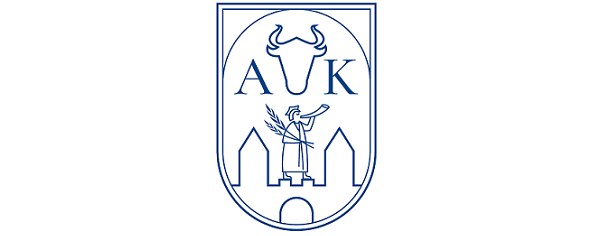                              Wydział Nauk o Zdrowiu                                      62-800 Kalisz, ul. Kaszubska 13, tel. 62/76-79-574                        Usus Est Optimus Magister Semestr V                       ______________________                                                                                                                          	 Imię i nazwisko studenta                   Wychowanie fizyczne                            STUDIA PIERWSZEGO STOPNIAKarta informacyjnaimię i nazwisko studenta	__________________________________________numer albumu	__________________________________________aktualny semestr studiów	__________________________________________nazwa szkoły	__________________________________________adres szkoły, miejscowość, ulica, nr	__________________________________________nr telefonu do szkoły	__________________________________________imię i nazwisko Dyrektora Szkoły	_________________________________________________________________________________________________________________________tytuł lub stopień naukowy, imię i nazwisko, stopień awansu zawodowego Nauczyciela Szkoły - opiekuna praktyki	___________________prof. AK dr Piotr Szewczyk _________________      stopień naukowy, imię i nazwisko nauczyciela akademickiego odpowiedzialnego za realizację praktyki ______________________________                __________________________       data złożenia Dziennika Praktyki                                                 podpis studentaPRAKTYKI ZAWODOWECelem praktyk zawodowych jest zdobywanie doświadczenia związanego z pracą dydaktyczno-wychowawczą nauczyciela i konfrontowanie nabytej wiedzy z zakresu dydaktyki szczegółowej (metodyki nauczania) z rzeczywistością pedagogiczną w tym dotyczących poniższych treści kształcenia:II etap edukacyjny (klasy IV–VIII szkoły podstawowej)Przedmiot (rodzaj zajęć). Miejsce wychowania fizycznego na II etapie edukacyjnym. Podstawa programowa kształcenia z wychowania fizycznego na II etapie edukacyjnym. Cele kształcenia i treści nauczania wychowania fizycznego na II etapie edukacyjnym. Wychowanie fizyczne w kontekście wcześniejszego i dalszego kształcenia. Struktura wiedzy przedmiotowej. Integracja wewnątrz- i międzyprzedmiotowa. Program nauczania – tworzenie i modyfikacja, analiza, ocena, dobór i zatwierdzanie. Projektowanie procesu kształcenia. Rozkład materiału.Podmiotowość i pełnomocność ucznia. Specyfika i prawidłowości uczenia się na II etapie edukacyjnym. Charakterystyka głównych operacji umysłowych w uczeniu się przedmiotu. Style poznawcze i strategie uczenia się a style nauczania. Zmiany w funkcjonowaniu poznawczym i społecznym w okresie dorastania oraz ich wpływ na styl uczenia się. Nakład pracy i uzdolnienia w uczeniu się przedmiotu. Kompetencje kluczowe i ich kształtowanie w ramach nauczania przedmiotu.Rola nauczyciela na II etapie edukacyjnym, autorytet nauczyciela. Dostosowywanie sposobu komunikowania się do poziomu rozwoju uczniów. Interakcje ucznia i nauczyciela w toku lekcji. Stymulowanie aktywności poznawczej uczniów, kreowanie sytuacji dydaktycznych, kierowanie pracą uczniów.Współpraca nauczyciela z rodzicami uczniów, pracownikami szkoły i środowiskiem.Lekcja. Formalna struktura lekcji jako jednostki dydaktycznej. Sytuacje wpływające na przebieg lekcji. Typy i modele lekcji w zakresie wychowania fizycznego. Nauczycielskie i uczniowskie rytuały lekcji. Planowanie lekcji. Formułowanie celów lekcji i dobór treści nauczania.Metody i zasady nauczania. Konwencjonalne i niekonwencjonalne metody nauczania, w tym metody aktywizujące. Metoda projektów. Praca badawcza ucznia. Dobór metod nauczania.Formy pracy. Organizacja pracy, praca w grupach. Indywidualizacja nauczania. Formy pracy specyficzne dla wychowania fizycznego: wycieczki, zajęcia terenowe. Praca domowa.Projektowanie środowiska materialnego lekcji. Organizowanie przestrzeni klasy szkolnej. Środki dydaktyczne: podręczniki, aplikacje edukacyjne i pomoce dydaktyczne – dobór i wykorzystanie. Edukacyjne zastosowania mediów i technologii informacyjnej.Kontrola i ocena efektów pracy uczniów. Konstruowanie testów i sprawdzianów. Ocenianie i jego rodzaje. Ocenianie bieżące, semestralne i roczne. Ocenianie wewnętrzne i zewnętrzne. Funkcje oceny. Odkrywanie i rozwijanie predyspozycji i uzdolnień uczniów. Wspomaganie rozwoju poznawczego. Kształtowanie pojęć, postaw, umiejętności praktycznych oraz umiejętności rozwiązywania problemów i wykorzystywania wiedzy. Strukturyzacja wiedzy. Powtarzanie i utrwalanie wiedzy i umiejętności.Dostosowywanie działań pedagogicznych do potrzeb i możliwości ucznia, w szczególności do możliwości psychofizycznych oraz tempa uczenia się ucznia ze specjalnymi potrzebami edukacyjnymi.Trudności w uczeniu się. Specyficzne trudności w uczeniu się – profilaktyka, diagnoza, pomoc psychologiczno-pedagogiczna.Sytuacje wychowawcze w toku nauczania przedmiotowego. Rozwijanie umiejętności osobistych i społecznych uczniów. Kształtowanie umiejętności współpracy uczniów. Budowanie systemu wartości i rozwijanie postaw etycznych uczniów. Kształtowanie kompetencji komunikacyjnych i nawyków kulturalnych.Efektywność nauczania. Warsztat pracy nauczyciela. Wykorzystanie czasu lekcji przez ucznia i nauczyciela. Sprawdzanie i ocenianie jakości kształcenia. Ewaluacja. Analiza oraz ocena własnej pracy dydaktyczno-wychowawczej.Kształtowanie u uczniów pozytywnego stosunku do nauki oraz rozwijanie ciekawości, aktywności i samodzielności poznawczej. Kształtowanie motywacji do uczestnictwa i zdobywania wiedzy w ramach wychowania fizycznego. Kształtowanie nawyków systematyczności oraz korzystania z różnych źródeł wiedzy, w tym z Internetu.Praktyki zawodowe (dydaktyczne) w toku studiów realizowane są wg następującego harmonogramu:semestr trzeci – praktyka dydaktyczna wdrożeniowo-hospitacyjna w szkole podstawowej 120 godzin (5 pkt. ECTS) (klasy IV – VIII)semestr czwarty – praktyka dydaktyczna asystencka w szkole podstawowej 120 godzin (5 pkt. ETS) – 4 tygodnie (klasy IV – VIII)semestr piąty – praktyka dydaktyczna w szkole podstawowej 120 godzin (5 pkt. ETS) – 4 tygodnie (klasy IV – VIII)W ramach całego bloku praktyk zawodowych (dydaktycznych) student realizuje następujące efekty uczenia się:W zakresie wiedzy student zna i rozumie:D.2/E.2.W1. zadania dydaktyczne realizowane przez szkołę lub placówkę systemu oświaty na drugim etapie edukacyjnym;D.2/E.2.W2. sposób funkcjonowania oraz organizację pracy dydaktycznej szkoły lub placówki systemu oświaty na drugim etapie edukacyjnym;D.2/E.2.W3. rodzaje dokumentacji działalności dydaktycznej prowadzonej w szkole lub placówce systemu oświaty na drugim etapie edukacyjnym.W zakresie umiejętności student potrafi:D.2/E.2.U1. wyciągnąć wnioski z obserwacji pracy dydaktycznej nauczyciela, jego interakcji z uczniami oraz sposobu planowania i przeprowadzania zajęć dydaktycznych na drugim etapie edukacyjnym; aktywnie obserwować stosowane przez nauczyciela metody i formy pracy oraz wykorzystywane pomoce dydaktyczne, a także sposoby oceniania uczniów oraz zadawania i sprawdzania pracy domowej na drugim etapie edukacyjnym;D.2/E.2.U2. zaplanować i przeprowadzić pod nadzorem opiekuna praktyk zawodowych serię lekcji lub zajęć na drugim etapie edukacyjnym;D.2/E.2.U3. analizować, przy pomocy opiekuna praktyk zawodowych oraz nauczycieli akademickich prowadzących zajęcia w zakresie przygotowania psychologiczno-pedagogicznego, sytuacje i zdarzenia pedagogiczne zaobserwowane lub doświadczone w czasie praktyk.W zakresie kompetencji społecznych student jest gotów do:D.2/E.2.K1. skutecznego współdziałania z opiekunem praktyk zawodowych i nauczycielami w celu poszerzania swojej wiedzy dydaktycznej oraz rozwijania umiejętności wychowawczych na drugim etapie edukacyjnym.Student w ramach realizacji poszczególnych zadań dołącza do dziennika stosowne załączniki (wg własnej kreatywności) potwierdzające wykonanie określonych zadań.SPRAWOZDANIE PRAKTYKANTA Z PRAKTYKI ZAWODOWEJW SZKOLE PODSTAWOWEJ semestr VWIEDZA, UMIEJĘTNOŚCI I KOMPETENCJE SPOŁECZNE UZYSKANE W TRAKCIE PRAKTYKI(szczegółowa samoocena studenta osiągniętych kompetencji w odniesieniu do zakładanych efektów kształcenia oraz zrealizowanych zadań praktyki)……………………………………………….							                               (data i czytelny podpis praktykanta)Opinia i propozycja oceny nauczyciela opiekuna praktyki w szkole podstawowej sformułowana w stosunku do studentki odbywającej praktykę / studenta odbywającego praktykę.     								………………………………………………							                data, podpis nauczyciela – opiekuna praktyki								    ………………………………………………								        data, pieczęć i podpis dyrektoraKARTA OCENY PRAKTYKI ZAWODOWEJ W szkole podstawowej w semestrze VNazwisko i imię studenta: ………………………………………………………......................... Prof. AK dr Piotr Szewczyk             Uczelniany opiekun praktykiZADANIA do realizacji w ramach praktyki w semestrze piątym:ZADANIA do realizacji w ramach praktyki w semestrze piątym:Zadanie operacyjne:Podpis nauczyciela potwierdzający realizację zadaniaStudent obserwuje działania edukacyjno-wychowawcze wspomagające samodzielność uczniów w zdobywaniu wiedzy, sprawności i umiejętności. Student samodzielnie formułuje cele zajęć/lekcji, dobiera odpowiednie metody nauczania i formy pracy z grupą/klasą, dobiera i selekcjonuje materiał. Student poszukuje własnych koncepcji prowadzenia zajęć/ lekcji, dostosowuje strukturę zajęć/ lekcji do zamierzonych celów, indywidualizuje nauczanie: pracuje z uczniem zdolnym i słabym. Student kontroluje postępy uczniów – sprawdza i ocenia osiągnięcia uczniów. Student rozwija umiejętności dokonywania autoanalizy: uwzględnia zalety i wady przeprowadzonych zajęć, dokonuje samooceny, autorefleksji.Student obserwuje działania edukacyjno-wychowawcze wspomagające samodzielność uczniów w zdobywaniu wiedzy, sprawności i umiejętności. Student samodzielnie formułuje cele zajęć/lekcji, dobiera odpowiednie metody nauczania i formy pracy z grupą/klasą, dobiera i selekcjonuje materiał. Student poszukuje własnych koncepcji prowadzenia zajęć/ lekcji, dostosowuje strukturę zajęć/ lekcji do zamierzonych celów, indywidualizuje nauczanie: pracuje z uczniem zdolnym i słabym. Student kontroluje postępy uczniów – sprawdza i ocenia osiągnięcia uczniów. Student rozwija umiejętności dokonywania autoanalizy: uwzględnia zalety i wady przeprowadzonych zajęć, dokonuje samooceny, autorefleksji.Zalecane prace do wykonania:Samodzielne prowadzenie przygotowanych różnych typów lekcji (15 nauczających, 15 doskonalących, 5 kontrolnych) z uwzględnieniem wszystkich działów podstawy programowej II etapu edukacyjnego. Formułowanie celów, dobór metod i form pracy oraz środków dydaktycznych. Dostosowywanie metod i form pracy do realizowanych treści oraz dynamiki grupy uczniowskiej.Wykorzystywanie środków multimedialnych i technologii informacyjnej w pracy dydaktycznej. Animowanie aktywności poznawczej i współdziałania uczniów, rozwijanie umiejętności samodzielnego zdobywania wiedzy z wykorzystaniem technologii informacyjnej.Dostosowywanie sposobu komunikacji w toku lekcji (zajęć) do poziomu rozwoju uczniów; wykorzystanie różnorodnych kanałów komunikacyjnych.Przeprowadzenie badania diagnostycznego z wybranego obszaru rozwojowego dzieci – opracowanie, przeanalizowanie i zinterpretowanie uzyskanych wynikówcelem rozpoznania ewentualnych zaburzeń i dysfunkcji rozwojowych. Przygotowanie zadań lekcyjnych i domowych dla uczniów wspomagających ich samodzielność w zdobywaniu wiedzy, sprawności i umiejętności. Przygotowanie zadań lub zajęć inspirujących do rozwijania przez uczniów własnych zainteresowań.Prowadzenie zajęć poszerzających zainteresowania dzieci nowymi formami aktywności ruchowej. Przeprowadzenie zajęć pozalekcyjnych rozwijających zainteresowania i umiejętności uczniów wg własnego pomysłu.Wykazanie dbałości o racjonalne wykorzystanie czasu w poszczególnych częściach lekcji stosując odpowiednie formy, metody i sposoby aktywizacji ucznia.Przeprowadzenie różnych form kontroli lub oceny z wykorzystaniem wszystkich funkcji oceny szkolnej. Diagnozowanie poziomu wiedzy i umiejętności uczniów.Podejmowanie działań wychowawczych w toku pracy dydaktycznej, w miarę pojawiających się problemów, w sytuacjach: zagrożenia bezpieczeństwa, naruszania praw innych, nieprzestrzegania ustalonych zasad. Wykorzystanie dostępnych metod i form oddziaływania wychowawczego.Podejmowanie działań w celu opanowania przez uczniów umiejętności samokontroli i samooceny oraz gotowości do uczenia się przez całe życie.Wdrażanie uczniów do aktywizacji podczas realizacji zadań lekcyjnych z uwzględnieniem indywidualizacji zainteresowań i różnorodnego poziomu umiejętności ruchowych uczniów. Organizowanie pracy uczniów w grupach zadaniowych.Podejmowaniu działań na rzecz uczniów ze specjalnymi potrzebami edukacyjnymi, w tym uczniów uzdolnionych i uczniów słabych. Dostosowywanie podejmowanych działań do możliwości i ograniczeń uczniów.Podejmowanie współpracy z innymi nauczycielami, wychowawcą klasy, pedagogiem szkolnym, psychologiem szkolnym oraz specjalistami pracującymi z uczniami;Ocenianie własnego funkcjonowania w toku wypełniania roli nauczyciela (dostrzeganie swoich mocnych i słabych stron). Refleksyjnie odnoszenie się do swojego postępowania zawodowego – odpowiedzialność, staranność, punktualność, rzetelność itp.Zdolność uzasadniania stosownego zachowania w zagrożeniach etycznych podejmowanych przez nauczyciela w takich sytuacjach jak: stosunek do ucznia, wykorzystywanie informacji osobowych o uczniu, ocenianie, relacje nauczyciel-nauczyciel itp.Przeprowadzenie oceny przebiegu prowadzonych lekcji (zajęć) oraz realizacji zamierzonych celów w procesie szkolnej edukacji fizycznej.Uczestniczenie w organizacji zajęć pozalekcyjnych, w tym wycieczki, uroczystości szkolnej lub klasowej, imprezy środowiskowej itp..Konsultowanie z opiekunem praktyk obserwowanych i prowadzonych lekcji: realizacji zamierzonych celów oraz zaobserwowanych albo doświadczanych sytuacji i zdarzeń pedagogicznych.Załącznik nr 1Załącznik nr 1 ZADANIEOPIS i ANALIZA REALIZACJI ZADANIASkładowe ocenyOcena Ocena przedstawionych załączników potwierdzających realizację zadań praktyk i w semestrze V (S1)*każde zadanie musi zostać ocenione pozytywnieSprawozdanie studenta z praktyki (S2)Ocena nauczyciela - szkolnego opiekuna praktyki (S3)Ocena końcowa z praktyki (S1*0,3+S2*0,2+S3*0,5)Efekt uczenia sięPodpis uczelnianego opiekuna praktyki potwierdzający osiągnięcie efektów uczenia się osiągniętych w ramach praktyki (dydaktycznej)uwagiw zakresie wiedzy praktykant zna i rozumie:w zakresie wiedzy praktykant zna i rozumie:w zakresie wiedzy praktykant zna i rozumie:zadania dydaktyczne realizowane przez szkołę lub placówkę systemu oświatysposób funkcjonowania oraz organizację pracy dydaktycznej szkoły lub placówki systemu oświaty;rodzaje dokumentacji działalności dydaktycznej prowadzonej w szkole lub placówce systemu oświaty.w zakresie umiejętności absolwent potrafi:w zakresie umiejętności absolwent potrafi:w zakresie umiejętności absolwent potrafi:wyciągnąć wnioski z obserwacji pracy dydaktycznej nauczyciela, jego interakcji z uczniami oraz sposobu planowania i przeprowadzania zajęć dydaktycznych; aktywnie obserwować stosowane przez nauczyciela metody i formy pracy oraz wykorzystywane pomoce dydaktyczne, a także sposoby oceniania uczniów oraz zadawania i sprawdzania pracy domowej;zaplanować i przeprowadzić pod nadzorem opiekuna praktyk zawodowych serię lekcji lub zajęć;analizować, przy pomocy opiekuna praktyk zawodowych sytuacje i zdarzenia pedagogiczne zaobserwowane lub doświadczone w czasie praktyk.w zakresie kompetencji społecznych absolwent jest gotów do:w zakresie kompetencji społecznych absolwent jest gotów do:w zakresie kompetencji społecznych absolwent jest gotów do:skutecznego współdziałania z opiekunem praktyk zawodowych i innymi nauczycielami w celu poszerzania swojej wiedzy dydaktycznej oraz rozwijania umiejętności wychowawczych